Gutikov Eduard NikolaevichGeneral details:Certificates:Experience:Documents and further information:.Ready for interview , will look at positions of Deck Cadet , Mess Boy too.Position applied for: Ordinary SeamanAdditional position applied for: Deck CadetDate of birth: 27.06.1991 (age: 26)Citizenship: UkraineResidence permit in Ukraine: YesCountry of residence: UkraineCity of residence: KhersonPermanent address: Budennogo Str 4, 57Contact Tel. No: +38 (095) 563-34-32E-Mail: game-cstrike@mail.ruSkype: falc0n-khersonU.S. visa: NoE.U. visa: NoUkrainian biometric international passport: Not specifiedDate available from: 14.09.2017English knowledge: GoodMinimum salary: 300 $ per month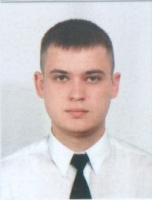 DocumentNumberPlace of issueDate of expiryCivil passportMR234431KHERSON00.00.0000Seamanâs passportAB562425PORT KHERSON07.07.2020Tourist passport4465/MPSKHERSON SEAFARERS TRAINING CENTER MARINE PRO SERVICE26.06.2020TypeNumberPlace of issueDate of expiryPROFIENCY IN SURVIVAL CRAFT AND RESCUE BOATS OTHER THAN FAST RESCUE BOATS4465/MPSKHERSON SEAFARERS TRAINING CENTER26.06.2020SAFETY FAMILIARIZATION, BASIC TRAINING AND INSTRUCTION FOR ALL SEAFARERS5586/MPSKHERSON SEAFARERS TRAINING CENTER26.06.2020SECURITY -RELATED TRAINING AND INSTRUCTION FOR ALL SEAFARERS23823/MPSKHERSON SEAFARERS TRAINING CENTER26.06.2020DESIGNATED SECURITY DUTIES OF SHIPBOARD PERSONNEL29755/MPSKHERSON SEAFARERS TRAINING CENTER26.06.2020ADVANCED FIRE FIGHTING3555/MPSKHERSON SEAFARERS TRAINING CENTER26.06.2020Yellow Fever Vacination916KHERSON12.04.2026PositionFrom / ToVessel nameVessel typeDWTMEBHPFlagShipownerCrewingDeck Cadet25.08.2015-26.10.2015ALEKSANDR ZHITNIKDry Cargo993-UKRAINEOOO FIRMA VIK&mdash;